TEKCTbI gno AyAnPOBAHHR113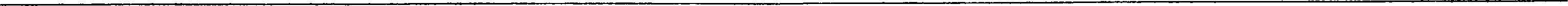 Interviewer: Are you comfortable with the association with the series and the character that you’ll have for the  rest of  your life?Radcliffe: Well,  I think  that every opportunity I’ll get  for the rest of my life,  I would  not  have got if it wasn’t for Harry Potter. And it  would be height of ingratitude if I was ever anything  but proud to be associated  with these films.You have 15 seconds to complete the task. (Pause 15 seconds.) Now you will  hear  the text  again. (Repeat.)This is the end of the task. You  now  have  15 seconds  to check  your answers. (Pause  15 seconds.)This is the end of the Listening Test.Bpewo, ozaenii  iioe ma asinou  e  tie aapaiiiiii, iiczexno.BAPHAHT 3Ceiiuac But 6ypeTe BaiIIOJIHfITs oapaHiio rio aypiipOBaHllio. Kanjani zexcT ripooByuiiz 2 para. nocne riepBoPO i4 BTOporo ripocnyiiiri BaHiio y Bac 6ypeT Bpeuo yini BhirionHeHiio ii ripoBepxii aapaHii t. Bee ria- B aypiiooaririca. OcTaHoBxa  ii  rioBTOpHoe  BocripOliaBepeHiie aypiioaariiicii  He ripepycuoT-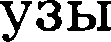 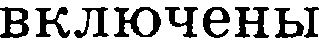 peHsI.  no oxoHuaHiMl   BhIrionHeHiio   Bcero  paapena   «AypiipoBaHiie»   riepeHeciiTe  cBoii  oTBezsI   B finaHxoTBezoB N• 1.3apaHae 1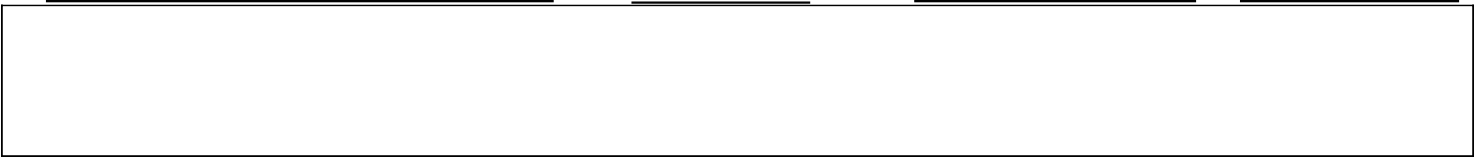 Now we are ready to start. Speaker ALocated at the foot of Dragon Mountain, Pinocchio restaurant can accommodate up to fi0 people. Our family owned restaurant serves both Asian and European cuisines and have been in business for over ten years!  We offer  flexible  breakfast  and  a special  menu  for  lunch.  Our guests  will  be surprised by a pleasant dinner with the gentle light of candles in a quite romantic atmosphere. You are also wel- come to enjoy your desert or drink on the terrace, facing the valley and providing a fantastic view of majestic   mountains.Speaker BFrom seafood to pasta,  Millennium  restaurant  has  all  of  your  favorite  dishes  and  some  that  are sure to become your new favorites once you try them. The restaurant is home to our spectacular Crys- tal Ball Room, where we feature special buffets for holiday events. We offer top-quality catering ser- vice to help make your next party a success. No matter whether you have a small group or a big get- together, you will be able to enjoy all of our delicious food items through our buffet style catering ser- vices.Speaker CWhether you want a delicious home-styled breakfast, a specialty sandwich for lunch or a warm, hearty dinner, Tropicana restaurant  is the  place  to  be.  Friday  and  Saturday  nights  are extra special  as  we have a pianist in our lounge for your listening enjoyment. Children are given special  attention  at our restaurant. We have puzzles and coloring  books to keep them busy while they wait for their meal to be prepared. Please join us for what will be a fun and memorable dining experience. We look for- ward to seeing you soon.Speaker DOur  restaurant  features  several  colorful  details   that   are   visible   from   the   restaurant   terrace, such as an aquarium with live fish and an open grill in which we prepare meat dishes.  These details  are proof of the rich offer that  the  restaurant  has and  an invitation  to enjoy  offered delicacies.  A  visit  to  this  luxurious   restaurant  becomes  a  memorable  gastronomic   experience  for  every  guest.114	AHFIIH I4CKH? fi3bIK: 10 TPEHHPOBO9 HbIX BAPHAHTOB 3K3AMEHAgH0HH blX PA60T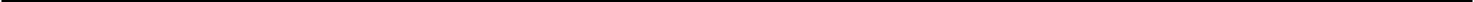 Just a single look at our meals makes it evident how much  love  and  passion  our top professional chefs  invested  in their cooking  to bring  you all of the  food dishes that  you love.Speaker  EHarvest’s inviting interior was designed by  acclaimed  award-winning  designer  Lori  Carroll.  Har- vest features fresh salads and soups, seasonal  seafood,  as  well  as several  dishes  using  local  grass-fed beef and handmade pasta. All ingredients are served fresh and only featured at their  peak  times  throughout the year. Our  menu  changes  seasonally  to take advantage  of our local  farmers’  crops,  some of whom exclusively grow for Harvest’s menu. We also take one  step  further  by  offering  seasonal cocktails using only fresh squeezed  juices and freshly  muddled ingredients.Speaker FWe are happy to welcome everyone at our restaurant that offers all  of  the  traditional  comfort foods made with that homemade touch. If you liked grandma’s meatloaf and mashed potatoes, you’ll love the food down here. When you visit our restaurant, you will be treated like a member of the fam- ily. From the time you walk through the front door until the time you are ready to leave, our waiters and waitresses will give you the friendliest and most attentive service. We love people and want every- one to have as enjoyable an eating experience as possible.You have 15 seconds to complete the task. (Pause 15 seconds.) Now you will  hear  the texts again.  (Repeat.)This is the end of the task. You  now have  15 seconds  to check  your answers. (Pause  15 seconds.)3apaHue 2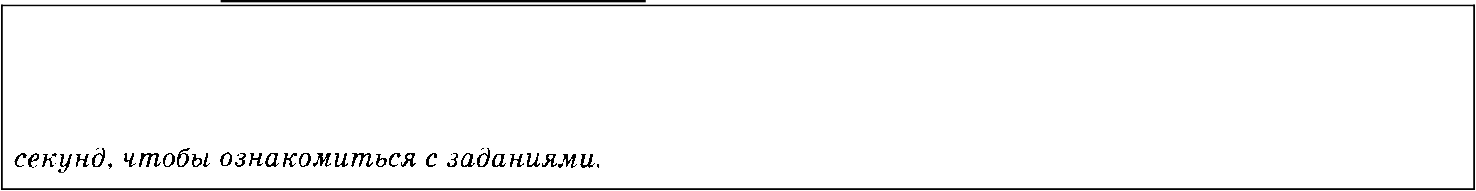 Now we are  ready to start.The manager: Good afternoon, Marina Beach Hotel. May I help you? Mrs Ryefield: Yes. I’d like to book a room,  please.The manager: Certainly.  What dates would  you like?Mrs Ryefield: I’d  like  to come  on  the  4  h of  September.  That’s Sunday.The manager: I am sorry we are fully booked until the 15th of September, and the nearest Sunday will be September the 18th.Mrs Ryefield: I am afraid it’s rather cool at the end of September.The manager: Not at all, madam.  The average air  temperature  in September is 28 °C and the sea isgood  for swimming.Mrs Ryefield: OK, I’ll have to change my schedule.  Let it  be the  18th of September.The manager: How long are you going to stay?Mrs Ryefield: For two weeks.Receptionist: What kind of room would you like, madam?Mrs Ryefield: I’d like a single room with a bath. I’d also appreciate it if you could give me a room overlooking  the sea.The manager: Certainly, madam. I’ll just check what we have available... I’m afraid  our single rooms are fully booked. Would you take a double room? We have a room on the 4th floor with a really splendid view.Mrs Ryefield: What are your rates for a double  room?The manager: Would you like breakfast, half board or full board?Mrs  Ryefield: I think half board will be enough.The manager: If you stay in a double alone, it’s 84 euro per night excluding VAT. Mrs Ryefield: And if I come with my husband?The manager: Then it’s 110 euro per night for a double room  with  half  board. Mrs Ryefield: I think  I’d better  take a double  room  for  me and  my  husband.The manager: That’s  fine.  Who’s the booking for,  please, madam?TEKCTbI /://is AyA« OBAHHA115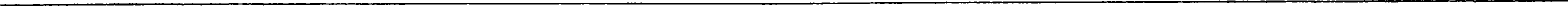 Mrs Ryefield: Mr and Mrs Ryefield, that’s R-Y-E-F-I-E-L-D.The manager: Okay, let me check your booking: Mr and Mrs Ryefield. A double with a bath for 2 weeks starting  from  September  the  15th. Is that correct?Mrs Ryefield: Not exactly. The starting date is September the 18th. The manager: Sorry,  madam. I’ve got it.  How will you be paying?Mrs Ryefield: By credit card. The number is 2073 0905 0732 8914. The manager: Expiry date?Mrs Ryefield: July next year.The manager: Thank you, madam. Let me give you your confirmation number. It’s seven-five-sev- en-double six-eight-five (7576685). I’ll repeat that: 7576685. Thank you for  choosing  Marina  Beach Hotel and have a nice day. Goodbye.Mrs Ryefield: Thank you. Goodbye.You have 15 seconds to complete the task. (Pause 15 seconds.) Now  you will  hear  the text again. (Repeat.)This is the end of the task. You  now have  15 seconds  to check  your answers.  (Pause  15 seconds.)3apaHan 3—9Now we are  ready to start.Reader’s Digest: In your new book, you criticize your fellow environmentalists, using such words as ‘outdated’  and ‘too tradition-bound.’ Why?Stewart Brand: To understand why I’m critical, you have to remember that at the beginning of the environmental movement, back in the 1970s, the green credo was built on three ‘antis’: anti-nuclear power, anti-genetically engineered crops, and anti-densely populated cities. But the  world  has changed radically. Today we’re faced with the threat of catastrophic global warming; and the applica- tion of technology is our only chance to reverse this greenhouse devastation. As a result, some funda- mental green ideas have to be re-examined and rethought.RD: Let’s be specific:  Which  ideas are you talking about?Stewart Brand: Take, for example, the once sacrosanct ideas that nuclear power and genetically engineered crops are bad. That simply doesn’t make sense anymore. We now have a number of exciting and maturing technologies to address the challenge of climate change, including advances in nuclear power generation  and the creation of genetically engineered crops that use less energy and less water.RD: So, how would you describe the current state of the environmental movement?Stewart Brand: There’s a battle going on right now. A fair number of people are gradually going from being antinuclear to being cautiously pronuclear. Of course, many greens, especially in Europe, are still against transgenic crops. But I’ve talked to others who are not as worked up about technolo- gies like synthetic biology. In short, everything is in flux. For instance, in the past, nobody wanted to talk about finding ways to make coal less dirty. But now that our backs are against the wall, we’ve got to look at every possible way of making energy cleaner.RD: You’ve said that the opposition among greens to the genetic management of agriculture is the biggest mistake the environmental movement has ever made. Do you still stand by that sweeping statement?Stewart Brand: Absolutely. We did active harm, especially in Africa by promoting a form of anti- science. We told people in the developing world, ‘Pay no attention to the scientists who say that trans- genic crops are not only okay but also more productive, more sustainable, and actually good for the environment.’ And we had no right to say that. After all, we are the people who base our arguments regarding global climate change on scientific data, and yet when the science didn’t suit our precon- ceived notions, we abandoned science. That’s not good.RD: What’s been the reaction  to your proposals  on genetically  modified food?Stewart Brand: Well, I’m a little surprised that food activists haven’t come over to my way of thinking. The local growing of organic food is absolutely fantastic in a country where the major nutri- tion problem is obesity. However, that’s not the major nutrition  problem in most of the world. What’s116	AHrnxficxx?t R3siK: 10 TPEHHP0B0flHblX BAPHAHTOB 3K3ANEHAgH0HHblX PA60T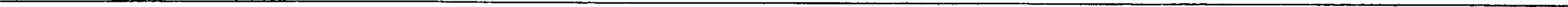 needed is volume. The second green revolution is in the next set of good technologies in agriculture. Not only of higher yield, lower cost, cheaper food, better distribution, but also environmentally green in terms of  climate.RD: Let’s talk about nuclear energy, which you now advocate. How practical is that? It creates all that dangerous waste, and we have no way to dispose of it.Stewart Brand: Air pollution from coal burning is estimated to cause 30,000 deaths a year from lung disease in the USA and 350,000 deaths in China. A one-gigawatt  coal  plant  produces seven  million  tons  of carbon dioxide, all of which immediately  goes into the atmosphere,  where  no one can control it.  Using a nuclear reactor to generate one gigawatt a year requires  only  about  20 tons of  nuclear  fuel.  It’s  true  that  nuclear  reactors  create  20 tons of nuclear  waste,  but  they create absolutely  zero carbon dioxide.RD: That still doesn’t  address the question  of what  we do with  all the spent  nuclear waste. Stewart  Brand: Right  now, that  nuclear waste is carefully  monitored  by the government. By con-trast, the millions of tons of carbon dioxide that go into the atmosphere from a coal plant are neither controlled nor retrievable. One new thing in spent nuclear-waste storage that’s come along is the so- called borehole technology. The idea is you dig a borehole three miles deep. You can drop spent fuel rods down the borehole, pour in some concrete, and forget about the whole thing. And then there’s a breakthrough in nuclear technology that’s just over the horizon. I mean fourth-generation  reactors  that can reprocess the spent  nuclear fuel.You have 15 seconds to complete the task. (Pause 15 seconds.) Now you  will  hear the text  again. (Repeat.)This is the end of the task. You  now have  15 seconds  to check  your answers. (Pause  15 seconds.)This is the end of the Listening Test.Bpenn, ozaepiiiiiioe  aa  aninonaeaxe aa,qaaxii, xczexno.BAPHAHT 4Ceiiuac B£•I 6ypeze BbIHOJIHHzb oapaiiiin rio aypiipoBaiiiiio. KampbIii TexcT ripo3ByuiiT 2 para. Hocne riepBorO if BzOporo  ripocnyiiiiiBauiiu  y Bac 6ypez  BpeMu pull  B£•IrionHeHiin ii ripoBepxii  o  aiiiMt.  Bee  ria- yobI BKnioueiisI B aypiiooariiics. OcTaiioBxa ii rioBTOpiioe BocripOlioBepeHiie aypiiooariiicii xe  ripepycMoz- peHbI. Ho oxo uauiMl BhIrion eHiin Bcero paupera  «AypiipoBaHiie»  riepeHeciiTe  cBoii  oTBeTsI  B  finaiix oTBeToB N• 1.3aga  ne 1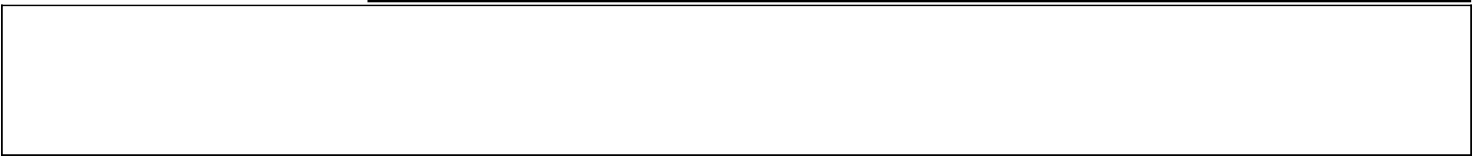 Now we are ready to start. Speaker AI feel that in the future speed limits will go up. I saw a special programme on TV about cars of thefuture. They will have automatic scratch repair,  and  that  if  people  trust  them  enough  to  let  the  car drive itself, we will be able to speed through intersections  at  like  200  mph  with  cars  coming  an  inch away from us. Moreover, I’m sure that soon cars will be able  to fly,  making  it  possible  to avoid traffic jams. Nowadays technology is booming and soon it will be everywhere. We’ll live in houses full of elec— tronic  gadgets  and  robots doing housework.Speaker BOf course technology will continue to develop to  make  our  lives  still  more  comfortable.  Some  people even dream about implanting microchips in their bodies to have full control over electronic gadgets. But honestly, I don’t think much is going to change, especially traditions. People will celebrate holidays with their families and friends, just like they do it now. For Halloween they will dress their kids up in cute costumes and take them trick—or-treating. On Christmas Eve, children will still decorate Christmas trees and wait for Santa to bring them presents. And I hope beautiful weddings won’t disappear.